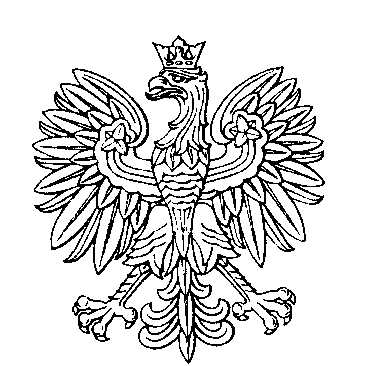 OBWODOWA KOMISJA WYBORCZA NR 1w gminie Janowiec KościelnyOBWODOWA KOMISJA WYBORCZA NR 2w gminie Janowiec KościelnyOBWODOWA KOMISJA WYBORCZA NR 3w gminie Janowiec KościelnyOBWODOWA KOMISJA WYBORCZA NR 4w gminie Janowiec KościelnyOBWODOWA KOMISJA WYBORCZA NR 5w gminie Janowiec KościelnySKŁAD KOMISJI:Przewodniczący	Martyna KobylińskaZastępca Przewodniczącego	Elżbieta Aniela WrzeszczyńskaCZŁONKOWIE:SKŁAD KOMISJI:Przewodniczący	Joanna Elżbieta SzczypińskaZastępca Przewodniczącego	Monika HołubowiczCZŁONKOWIE:SKŁAD KOMISJI:Przewodniczący	Karolina ŚwierkZastępca Przewodniczącego	Krystyna Bożena SzulczakCZŁONKOWIE:SKŁAD KOMISJI:Przewodniczący	Janina SzczepkowskaZastępca Przewodniczącego	Ewelina Magdalena Krystkiewicz-KrajewskaCZŁONKOWIE:SKŁAD KOMISJI:Przewodniczący	Jolanta RamaZastępca Przewodniczącego	Karolina SzczepkowskaCZŁONKOWIE: